NOTES: TIDES CHAPTER 21-3				NAME _____________________Hr__TIDE DEFINITION- the periodic _______________ and _______________ of the water level in oceans_______________ tide- when water level is lowest_______________ tide- when water level is highestCauses of tidesMoon’s _______________ pull- it is more than _______________ as powerful as the sun’s gravitational pull because the moon is much _______________ to the earth_______________ gravitational pull- less powerful – even though the sun is _______________, it is so _______________ away it has _______________ influence than the moonWhy is there a _______________ on the side _______________ facing the moon?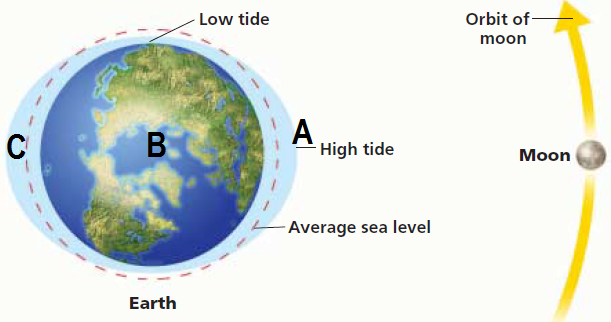 At point a, there is an obvious _______________ bulge because of the moon’s gravity.At point b, the moon is pulling on Earth as well, but _______________ as hard as at point A, because it’s _______________ awayAt point c, the moon has the _______________ influence.  This water is not _______________ on as much, so it gets “_______________   _______________”Types of tides_______________ tide – the sun, moon, and earth are all _______________ up and thus the sun’s gravity _______________ to the pull of the moonThe high tide is _______________The low tide is _______________Happens during _______________ moon and _______________ moon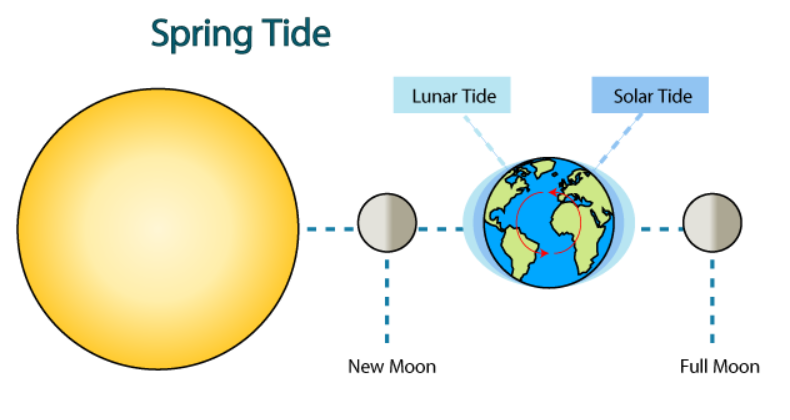 _______________ TIDE – the sun and moon are _______________ degrees apart relative to the earth, causing _______________ extreme tidal changesHigh tide is _______________Low tides are _______________Happens during _______________ quarter and _______________ quarter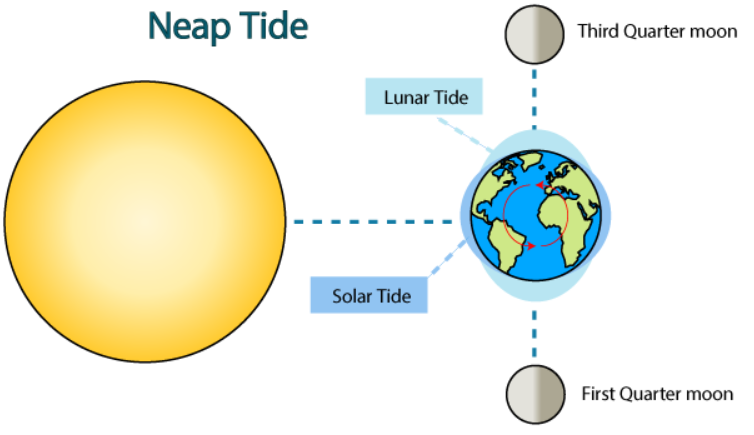 Tidal ______________________________ tide- tide current flows _______________ the coast_______________ tide- tide current flows back out to the ______________________________   _______________ - time between flood and ebb tide where there are _______________ tidal currentsTidal _______________ – surge of water that rushes _______________ in a riverTidal patterns – tides are _______________ the same everywhere because bodies of water are different _______________, _______________, and _______________._______________ – 1 high tide and 1 low tide each ______________________________   _______________ – 2 high tides and 2 low tides each day (both about the _______________ height each time)_______________ _______________ _______________ - 2 high tides and 2 low tides each day (_______________ heights each time)